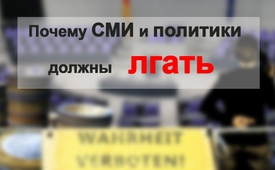 Почему СМИ и политики должны лгать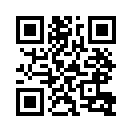 Обязаны ли СМИ и политики говорить нам правду? Да, вообще-то, должны, «но не обязаны», считает Др. Райнер Маусфельд, профессор психологии Университета
города Киль:Обязаны ли СМИ и политики говорить нам правду? Да, вообще-то, должны, «но не обязаны», считает Др. Райнер Маусфельд, профессор психологии Университета
города Киль: ведущие СМИ – это промысел, который должен приносить прибыль. Их функция не в том, чтобы говорить правду, а в том, чтобы продавать отвлечение, развлечение, рекламу и новости – с конечной целью проманипулировать население и направить его в нужное русло. Маусфельд о политиках: «Кто не лжёт, ошибся в выборе профессии. У него отсутствуют квалификационные признаки, необходимые в таких политических должностях. [...] Правительство не обязано говорить правду. Любой отчёт Комиссии по расследованию не является истинным, он только средство для укрепления власти правящих». Тем самым психолог опровергает образ честного и достойного доверия «родного государства», традиционно укоренённого в нашем сознании. Точно так же он уничтожает верование в то, что «высшее назначение прессы*– нести общественности правду». Несмотря на то, что это 1-й пункт журналистской этики Основных правил Кодекса прессы. Зная это, говорит Маусфельд, – «нужно каждое сообщение правительства или СМИ подвергать строгой проверке». 
Как долго мы еще позволим меньшинству злоупотреблять нами для своих эгоистичных целей? В большей мере это зависит от того, как каждому из нас удастся преодолеть свой эгоизм. А что, если совершенно сознательно не гнаться за очередным «удешевлённым товаром», а использовать это время, чтобы посмотреть, что может помочь окружающим нас людям продвинуться дальше, например, через просмотр и распространение этого выпуска?от mol. / ms. / ts.Источники:www.youtube.com/watch?V=OwRNpeWj5Cs(Minute 40 bis 44) | https://de.wikipedia.org/wiki/Pressekodex| https://de.wikipedia.org/wiki/Vater_StaatМожет быть вас тоже интересует:---Kla.TV – Другие новости ... свободные – независимые – без цензуры ...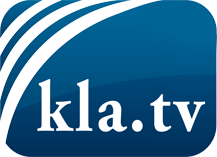 О чем СМИ не должны молчать ...Мало слышанное от народа, для народа...регулярные новости на www.kla.tv/ruОставайтесь с нами!Бесплатную рассылку новостей по электронной почте
Вы можете получить по ссылке www.kla.tv/abo-ruИнструкция по безопасности:Несогласные голоса, к сожалению, все снова подвергаются цензуре и подавлению. До тех пор, пока мы не будем сообщать в соответствии с интересами и идеологией системной прессы, мы всегда должны ожидать, что будут искать предлоги, чтобы заблокировать или навредить Kla.TV.Поэтому объединитесь сегодня в сеть независимо от интернета!
Нажмите здесь: www.kla.tv/vernetzung&lang=ruЛицензия:    Creative Commons License с указанием названия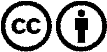 Распространение и переработка желательно с указанием названия! При этом материал не может быть представлен вне контекста. Учреждения, финансируемые за счет государственных средств, не могут пользоваться ими без консультации. Нарушения могут преследоваться по закону.